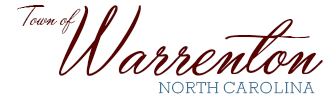 P.O. Box 281Walter M. Gardner, Jr. – Mayor                                                                 Warrenton, NC  27589-0281Robert F. Davie, Jr. – Town Administrator                                 (252) 257-1122   Fax (252) 257-9219______________________________________________________________________________Planning Board Called MeetingJuly 28, 2016Attending:Bill Overby					Robert Davie (Town Administrator)Walter Hurst					Brenda Koonce (property owner)Kristye Steed		Robert Schuerch (contacted after meeting)Call to Order/Opening StatementsWalter Hurst called the meeting to order at 10:00 AM.  Mr. Hurst explained that the meeting was to consider one item: changing two parcels from R-12 to R-20.  Mr. Hurst noted that an adjacent property owner had approved of the change of their parcel as well in a letter submitted to the board. DiscussionMr. Hurst asked Mrs. Brenda Koonce to describe her request.  Mrs. Koonce indicated that she would like to sell the property.  But as currently zoned a buyer is unable to replace mobile homes because the lot is non-conforming.  Bill Overby inquired if the intention was to change the current use of the property.  Mrs. Koonce indicated no.  Kristye Steed asked how one could be sure that a new owner would not change the use into a “pig farm”.  Mrs. Koonce replied that the buyer’s mother lived in one of the homes on the lot and his intention was to keep its current use.  After discussion and consideration a motion was made by Bill Overby with second from Kristye Steed to approve the change of zoning of parcels (Map #s E5 42 and E5 31) from R-12 to R-20 with a recommendation to the full Board of Commissioners.  The motion passed by a unanimous vote.  Mr. Hurst allowed for continued voting from Robert Schuerch and others who were not in attendance.  Robert Davie reached Mr. Schuerch about one hour after the meeting and received approval and agreement along the lines of the vote, thereby making a quorum.  With no further business, Mr. Blaylock adjourned the meeting.